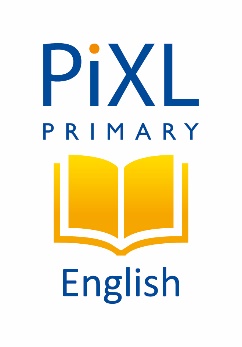 Editing SpellingText 2Commissioned by The PiXL Club Ltd.Example 2017 © Copyright The PiXL Club Limited, 2017Editing for Spelling: Text 2Top tips:Read through for common errors (e.g. whith, thay) & grammar errors (e.g. your / you’re)Use rules to check spellings (e.g. dimed or dimmed; happiness or happyness)Look out for tricky words that you might need to use a dictionary to checkUnderline 6 errors in the text belowIt’s all rather complicated, but human minds are far to simple to comprehend how these beings look, talk or travel. Perhaps it’s best if you just envisij two green creatures whizzing around in a flying saucer, or your head might implode. One thing is true, however: they really were in peril of being late for supper.Nipping between the fifth and sixth dimensions (so much quicker then crawling along through space and time), Beth popped the craft into a solar system that Alan had never visited before. The veercle skidded between two large planets – one with attractiv but otherwise unexceptional ice rings; the other with too many moons for its own good – and Beth slamed on the retro-boosters. There before them loomed a greeny-blue planet, swathed in water vapour.Write the corrections belowThink: Why must they be spelt like this?What do they say at the moment?Which rules can you use to help?1. _____________________________________  2. _____________________________________  3. _____________________________________  4. _____________________________________5. _____________________________________  6. _____________________________________  Dictionary workChoose two tricky words that you would need to check the spelling of in the dictionary.  Write their definitions below as well as the spelling of at least one linked word (e.g. thought, thoughtful).Word 1: _________________________________Definition: _______________________________________________________________________________________________________________Linked word(s): ___________________________________________________________________Word 2: _________________________________Definition: _______________________________________________________________________________________________________________Linked word(s): ___________________________________________________________________Answers: Editing for Spelling: Text 2It’s all rather complicated, but human minds are far to simple to comprehend how these beings look, talk or travel. Perhaps it’s best if you just envisij two green creatures whizzing around in a flying saucer, or your head might implode. One thing is true, however: they really were in peril of being late for supper.Nipping between the fifth and sixth dimensions (so much quicker then crawling along through space and time), Beth popped the craft into a solar system that Alan had never visited before. The veercle skidded between two large planets – one with attractiv but otherwise unexceptional ice rings; the other with too many moons for its own good – and Beth slamed on the retro-boosters. There before them loomed a greeny-blue planet, swathed in water vapour.Corrections & Explanations:1. to – homophone error: too meaning ‘as well’2. envisij – rules error: the ‘j’ sound at the end of a long word is usually spelt with a ‘g’.  Use a ‘posh voice’ to say envisage – similar to garage, village. 3. then – grammar error: than for comparison, not then as in after that4. veercle – tricky word: Year 5/6 spelling list word: use a spelling voice to learn the spelling of ve-hic-le. Use a dictionary to help check if needed.5. attractiv – rules error: the ‘v’ sound at the end of a word is spelt ve6. slamed – rules error: double the ‘m’ to stop the vowel saying its name (slammed not slamed)